二十世紀三十年代香港的貨幣政策改為與哪種外幣掛鈎？1935年香港政府頒布哪項法例確定港元為香港貨幣？1983年10月公布實施的聯繫匯率是將港元和哪種外幣掛鈎？聯繫匯率實施後，在很大程度上穩定了                 ，並且幫香港渡過了很多次                 。	香港從開埠以來，共經歷了哪五個階段的貨幣政策？ 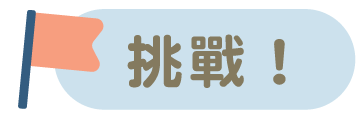 延伸閱讀　《不同朝代的貨幣政策》　　　　　　　　　https://chiculture.org.hk/tc/china-five-thousand-years/211觀看短片《聯繫匯率》(第39集)，回答以下問題，圈出適當的英文字母，或在     上填上答案。 https://chiculture.org.hk/tc/historystory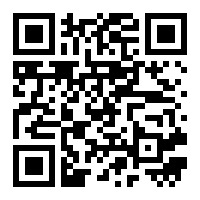 美元人民幣C. 英鎊D. 歐元A. 《公共財政條例》B. 《銀行業條例》C. 《貨幣條例》D. 《基本法》A. 美元B. 人民幣C. 英鎊D. 歐元